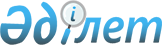 Об установлении квоты рабочих мест для инвалидов в размере трех процентов от общей численности рабочих мест на предприятиях Сандыктауского района на 2008 год
					
			Утративший силу
			
			
		
					Постановление акимата Сандыктауского района Акмолинской области от 4 апреля 2008 года N А-4/61. Зарегистрировано Управлением юстиции Сандыктауского района Акмолинской области 28 апреля 2008 года N 1-16-76. Утратило силу постановлением акимата Сандыктауского района Акмолинской области от 7 июля 2009 года № А-6/230

      Утратило силу постановлением акимата Сандыктауского района Акмолинской области от 7 июля 2009 года № А-6/230

      В соответствии с подпунктом 13 пункта 1 статьи 31 Закона Республики Казахстан от 23 января 2001 года «О местном государственном управлении в Республике Казахстан», пунктом 1 статьи 31 Закона Республики Казахстан от 13 апреля 2005 года «О социальной защите инвалидов в Республике Казахстан», пунктом 5-2 статьи 7 Закона Республики Казахстан от 23 января 2001 года № 149 «О занятости населения», в целях социальной защиты инвалидов, испытывающих трудности в поиске работы, для обеспечения их занятости, акимат Сандыктаусого района ПОСТАНОВЛЯЕТ:



      1. Установить квоту рабочих мест для инвалидов в размере трех процентов от общей численности рабочих мест на предприятиях Сандыктауского района на 2008 год.



      2. Утвердить прилогаемый перечень предприятий и количество создаваемых рабочых мест для трудоустроиства.



      3. Государственному учреждению "Отдел занятости и социальных программ Сандыктауского района" осуществлять направление инвалидов на создаваемые рабочие места.



      4. Постановление вступает в силу со дня государственной регистрации в Управлении юстиции Сандыктауского района и  вводится в действие со дня официального опубликования.



      5. Контроль за исполнением настоящего постановления возложить на заместителя акима Сандыктауского района Избасарову Б.С.      Аким

      Сандыктауского района                      У.Мусабаев

Приложение 

Утверждено постановлением

акимата Сандыктауского

района от 04.04.2008 года

№ А-4/61 "Об установлении

квоты рабочих мест для

инвалидов в размере трех

процентов от общей численности

рабочих мест на предприятиях

Сандыктауского района на 2008 год"ПЕРЕЧЕНЬ

предприятий, организаций и количество создаваемых

рабочых мест для трудоустроиства инвалидов
					© 2012. РГП на ПХВ «Институт законодательства и правовой информации Республики Казахстан» Министерства юстиции Республики Казахстан
				№Наименование предприятий, организацийколичество создаваемых рабочих мест1231Товарищество с ограниченной ответственностью "Колос АЭ"12Товарищество с ограниченной ответственностью  "Новоникольское"13Товарищество с ограниченной ответственностью "Подлесное"14Товарищество с ограниченной ответственностью "Азат"15Товарищество с ограниченной ответственностью "Агролейк"16Товарищество с ограниченной ответственностью "Ақан-Агро"17Товарищество с ограниченной ответственностью "Байдалы"18Товарищество с ограниченной ответственностью "ПЗ Балкашинский"19Товарищество с ограниченной ответственностью "Уни"110Товарищество с ограниченной ответственностью "Жабай" 111Товарищество с ограниченной ответственностью "Каменка и Д"112Товарищество с ограниченной ответственностью "Мәдениет"113Товарищество с ограниченной ответственностью "Сандықтау"114Товарищество с ограниченной ответственностью "Ұлан - 1"115Товарищество с ограниченной ответственностью "Широкое"116Товарищество с ограниченной ответственностью "Веселое"117Индивидуальный предприниматель "Белуха А.В."118Индивидуальный предприниматель "Грибов С.Ю." 119Индивидуальный предприниматель "Шишкин Ю.И."120Государственное коммунальное предприятие на праве хозяйственного ведения "Жылу-Су" при отделе жилищно-коммунального хозяйства, пассажирского транспорта и автомобильных дорог Сандыктауского района1